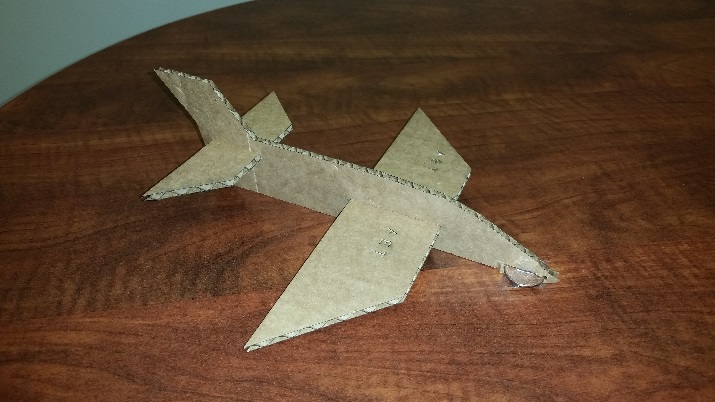 Project Guidelines: Capable of flying long, smooth glidesHave the ability to maintain a straight flight pathShould be assembled from 3 pieces without need for glue of adhesivesShould contain some letteringFuselage length 9”Workspace dimensions 10”x6”Learning Outcomes: Understand measurement functions of CorelDraw, tolerances of the laser, form, fit and functional design, Apply DOE standardsGo to File, New, Create a New Document; name new project and enter dimensions of workspace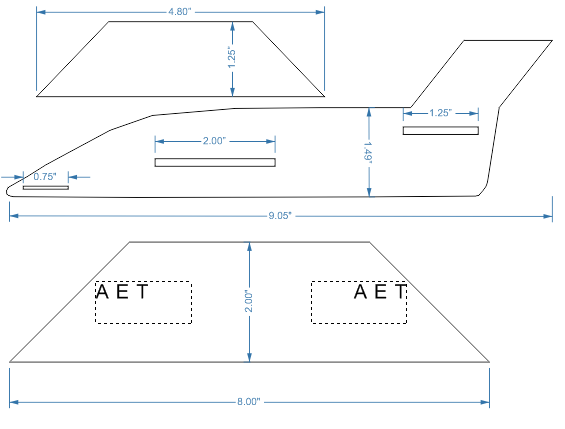 Select basic shapesIn menu click Object, Convert to curves Double click shape to Add NodesSelect line, Add Nodes, manipulate add more or less to get desired shapeDetermine size of wing and tail fin; follow steps 2-5Create through-holesDetermine vector and raster cutsSave project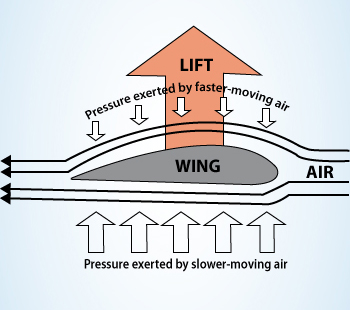 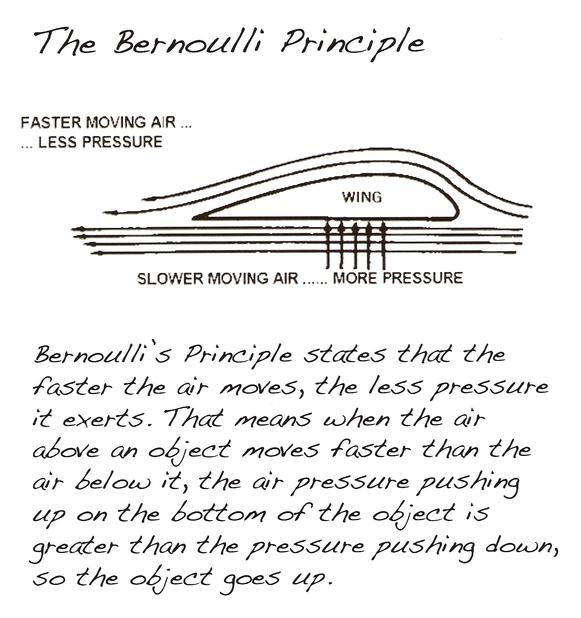 